Исх. № 66 от 28.03.2017г                                                          Заместителю руководителя                                                                                                       Комитета по образованию                                                            Администрации МО «Город Майкоп»А.В. НашемукУважаемая Анжела Владимировна!             Администрация муниципального бюджетного дошкольного образовательного учреждения «Детский сад общеразвивающего вида №3» представляет информацию о проведенных мероприятиях по благоустройству детского сада и прилегающей территории.             В рамках экологической акции «Чистый четверг» в дошкольном образовательном учреждении  по всей территории детского сада и прилегающей к ней территории были собраны опавшие ветки, бумага, мусор, побелены деревья и бордюры. Проведена обрезка молодой поросли у кустарников. Организована акция «Посади тюльпаны», педагоги вместе с детьми высадили на клумбах луковицы тюльпанов.  В групповых комнатах проведена генеральная уборка. 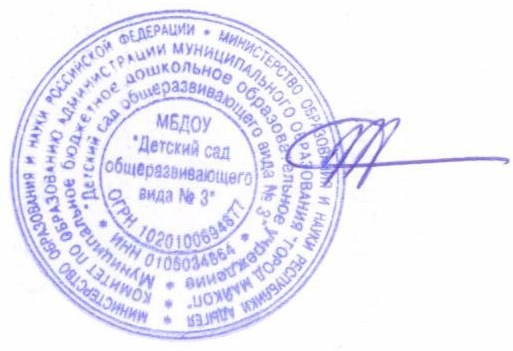 И.о. заведующей МБДОУ №3                                                       С.С.ЖуковаАдминистрация муниципального
образования «ГородМайкоп» 
Республики Адыгея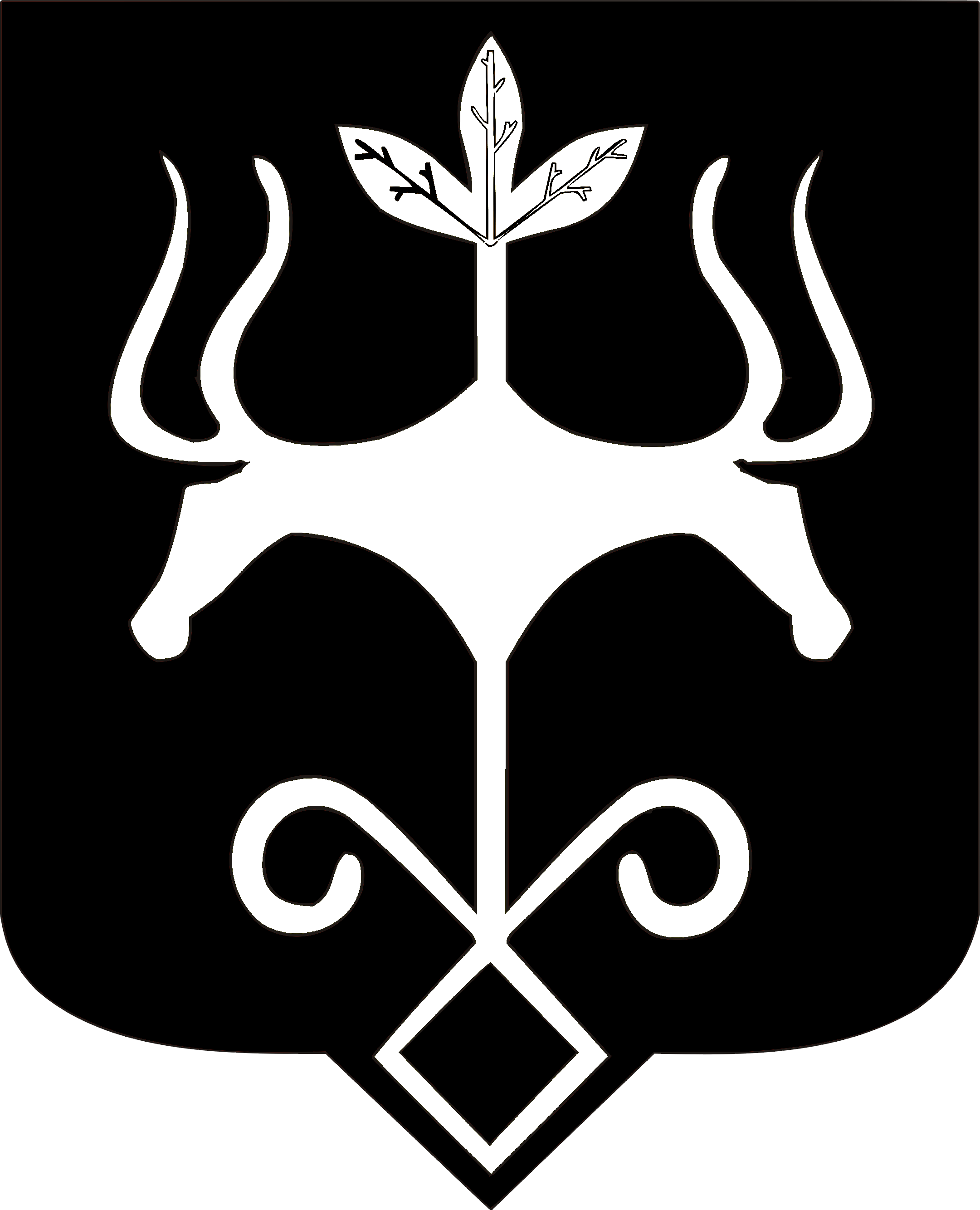 Комитет по образованиюМуниципальное бюджетное дошкольное образовательное учреждение «Детский сад общеразвивающего вида №3»385000, г. Майкоп, ул. Ленина , 51, 
тел. 53-12-62ИНН: 0105034864, ОГРН 1020100694877Адыгэ Республикэмкlэ муниципальнэ
образованиеу «Къалэу Мыекъуапэ»
и АдминистрациеГъэсэныгъэмк1э икомитетСабыйхэм гъэсэныгъэ защарагъэгъотырэ муниципальнэ учреждениеу «КIэлэцIыкIу IыгъыпIэу № 3-р»  385000, къ. Мыекъуапэ, Лениным иурамэу, 51,
тел. 53-12-62ИНН: 0105034864, ОГРН 1020100694877